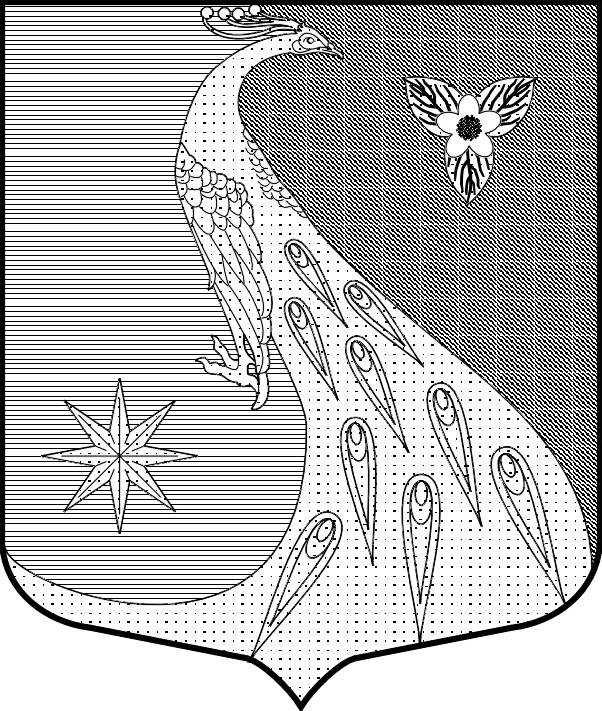 ЛЕНИНГРАДСКАЯ ОБЛАСТЬЛУЖСКИЙ МУНИЦИПАЛЬНЫЙ РАЙОНАДМИНИСТРАЦИЯ СКРЕБЛОВСКОГО СЕЛЬСКОГО ПОСЕЛЕНИЯП О С Т А Н О В Л Е Н И ЕОб утверждении плана мероприятий(«дорожной карты») по повышениюзначений показателей доступности дляинвалидов объектов и услуг на 2019 – 2022 годы          В целях реализации пункта 1 части 4 статьи 26 Федерального закона от 1 декабря 2014 года № 419-ФЗ «О внесении изменений в отдельные законодательные акты Российской Федерации по вопросам социальной защиты инвалидов в связи с ратификацией Конвенции о правах инвалидов», руководствуясь Федеральным законом от 06.10.2003 № 131-ФЗ «Об общих принципах организации местного самоуправления в Российской Федерации», в соответствии с постановлением Правительства Российской Федерации от 17 июня 2015 года № 599 «О порядке и сроках разработки федеральными органами исполнительной власти, органами исполнительной власти субъектов Российской Федерации, органами местного самоуправления мероприятий по повышению значений показателей доступности для инвалидов объектов и услуг в установленных сферах деятельности»,  в силу ст. 15 Федерального закона от 24.11.1995 г. № 181-ФЗ «О социальной защите инвалидов в Российской Федерации», администрация Скребловского сельского поселения ПОСТАНОВЛЯЕТ:1. Утвердить план мероприятий («дорожную карту») по повышению значений показателей доступности для инвалидов объектов и услуг на 2019 – 2022 годы (прилагается).2. Разместить настоящее постановление на официальном сайте Скребловского сельского поселения в сети Интернет  скреблово.рф.3. Настоящее постановление вступает в силу со дня его подписания.4. Контроль за исполнением настоящего постановления оставляю за собой.И.о. главы администрации 						Е. А. ШустроваПриложение №1к   ПостановлениюАдминистрации от 14.08.2019 г. № 310ПЛАН МЕРОПРИЯТИЙ («дорожная карта»)по повышению значений показателей доступности для инвалидов объектови услуг на 2019 – 2022 годыОбщее описание «дорожной карты»Нормативно-правовые основания разработки Плана мероприятий («дорожной карты») по повышению значений показателей доступности для инвалидов объектов и услуг на территории муниципального образования Скребловское сельское поселение («дорожная карта»):-   Федеральный закон от 01 декабря 2014 года № 419-ФЗ «О внесении изменений в отдельные законодательные акты Российской Федерации по вопросам социальной защиты инвалидов в связи с ратификацией Конвенции о правах инвалидов» пункт 1 части 4 статьи 26;-   Постановление Правительства Российской Федерации от 17.06.2015 № 599 «О порядке и сроках разработки федеральными органами исполнительной власти, органами исполнительной власти субъектов Российской Федерации, органами местного самоуправления мероприятий по повышению значений показателей доступности для инвалидов объектов и услуг в установленных сферах деятельности»,-   Постановление Правительства Российской Федерации от 09.07.2016 № 649 «О мерах по приспособлению помещений и общего имущества в многоквартирном доме с учетом потребностей инвалидов»,-    пункт 1 части 4 статьи 26 Федерального закона от 01.12.2014 г. № 419-ФЗ «О внесении изменений в отдельные законодательные акты Российской Федерации по вопросам социальной защиты инвалидов в связи с ратификацией Конвенции о правах инвалидов», -   Приложение 3 «Объем ресурсного обеспечения подпрограммы «Формирование доступной среды жизнедеятельности для инвалидов в Ленинградской области на 2014-2017 годы» к постановлению Правительства Ленинградской области от 14.11.2013 г. № 406 «О государственной программе Ленинградской области «Социальная поддержка отдельных категорий граждан в Ленинградской области».Обоснование целей и задач обеспечения доступности для инвалидов объектов и услуг на территории МО Скребловское сельское поселение.        Одним из приоритетов социальной политики Российской Федерации в области социальной защиты инвалидов в соответствии с общепризнанными принципами и нормами международного права является реализация комплекса мер, направленных на создание инвалидам равных с другими гражданами возможностей для участия в жизни общества, в том числе равное право на получение всех необходимых социальных услуг для удовлетворения своих нужд в различных сферах жизнедеятельности.            Правительство Российской Федерации, органы исполнительной власти субъектов Российской Федерации, органы местного самоуправления и организации независимо от организационно-правовых форм (согласно статье 15 Федерального закона «О социальной защите инвалидов в Российской Федерации») создают условия инвалидам для беспрепятственного доступа к объектам социальной инфраструктуры.  Для достиженияуказанной цели необходимо решение следующих задач:- выявление существующих ограничений и барьеров, препятствующих доступности среды для инвалидов, и оценка потребности в их устранении;- формирование доступной среды для инвалидов к информационным технологиям, учреждениям социальной сферы;- обеспечение доступности, повышение оперативности и эффективности предоставления муниципальных услуг инвалидам;- обеспечение доступности для инвалидов и детей-инвалидов к услугам культуры, искусства, а также создание возможностей развивать и использовать их творческий, художественный потенциал;- развитие социального партнерства между органами местного самоуправления Скребловского сельского поселения и общественными организациями инвалидов.               Решение поставленных задач будет осуществляться в ходе реализации дорожной карты с 2019 по 2022 годы.     Реализация «дорожной карты» позволит сформировать условия для устойчивого развития доступной среды для инвалидов и других маломобильных групп  граждан, обеспечить полноценную интеграцию детей-инвалидов с обществом, повысить доступность и качество жизни и услуг для инвалидов, преодолеть социальную разобщенность.Финансирование мероприятий осуществляется за счет средств местного бюджета в объемах, утвержденных решением Совета депутатов сельского поселения о бюджете сельского поселения на соответствующий год. При сокращении или увеличении ассигнований на реализацию мероприятий «дорожной карты», в установленном порядке вносятся  предложения о корректировке перечня мероприятий.            Руководители органов, определенные исполнителями мероприятий «дорожной карты», несут ответственность за реализацию комплекса закрепленных за ними мероприятий, обеспечивают эффективное использование средств, выделяемых на их реализацию.           Контроль за исполнением дорожной карты и оценку эффективности реализации осуществляет администрация Скребловского сельского поселения.Приложение № 2 к   Постановлению Администрацииот  14.08.2019 г. № 3102.  ПЕРЕЧЕНЬ МЕРОПРИЯТИЙ,реализуемых для достижения запланированных значений показателей доступности для инвалидов объектов и услугот 14.08.2019 года№  310№ п/п№ п/пНаименование мероприятийНаименование мероприятийНормативный правовой акт (программа), иной документ, которым предусмотрено проведение мероприятияОтветственные исполнители, соисполнителиСрок реализацииОжидаемый результат11223456Раздел I. Мероприятия по поэтапному повышению значений показателей доступности для инвалидов объектов инфраструктуры, включая оборудование объектов необходимыми приспособлениямиРаздел I. Мероприятия по поэтапному повышению значений показателей доступности для инвалидов объектов инфраструктуры, включая оборудование объектов необходимыми приспособлениямиРаздел I. Мероприятия по поэтапному повышению значений показателей доступности для инвалидов объектов инфраструктуры, включая оборудование объектов необходимыми приспособлениямиРаздел I. Мероприятия по поэтапному повышению значений показателей доступности для инвалидов объектов инфраструктуры, включая оборудование объектов необходимыми приспособлениямиРаздел I. Мероприятия по поэтапному повышению значений показателей доступности для инвалидов объектов инфраструктуры, включая оборудование объектов необходимыми приспособлениямиРаздел I. Мероприятия по поэтапному повышению значений показателей доступности для инвалидов объектов инфраструктуры, включая оборудование объектов необходимыми приспособлениямиРаздел I. Мероприятия по поэтапному повышению значений показателей доступности для инвалидов объектов инфраструктуры, включая оборудование объектов необходимыми приспособлениямиРаздел I. Мероприятия по поэтапному повышению значений показателей доступности для инвалидов объектов инфраструктуры, включая оборудование объектов необходимыми приспособлениями1.1.Проведение мониторинга доступности объектов социальной инфраструктуры на территории МО Скребловское сельское поселениеПроведение мониторинга доступности объектов социальной инфраструктуры на территории МО Скребловское сельское поселениеПроведение мониторинга доступности объектов социальной инфраструктуры на территории МО Скребловское сельское поселениеСпециалисты администрации МО Скребловское сельское поселение2019-2022 г.г.Выявление нарушений требований доступности с целью устранения1.2. Приведение в соответствие с действующим законодательством административных регламентов оказания муниципальных услуг в целях доступности услуг для инвалидовПриведение в соответствие с действующим законодательством административных регламентов оказания муниципальных услуг в целях доступности услуг для инвалидовПриведение в соответствие с действующим законодательством административных регламентов оказания муниципальных услуг в целях доступности услуг для инвалидовст. 26 Федерального закона  от 01.12.2014 года № 419-ФЗСпециалисты администрации МО Скребловское сельское поселение 2019-2022 г.г.       Повышение качества предоставляемых услуг  инвалидам1.3.Оборудование кнопкой «вызова» специалиста местной администрации для возможности подачи инвалидами обращений в местную администрацию Оборудование кнопкой «вызова» специалиста местной администрации для возможности подачи инвалидами обращений в местную администрацию Оборудование кнопкой «вызова» специалиста местной администрации для возможности подачи инвалидами обращений в местную администрацию СП 59.13330.2011Свод правил
«Доступность зданий и сооружений для маломобильных групп населения»
Актуализированная редакция СНиП 35-01-2001Администрация МО Скребловское сельское поселение2019-2022 г.г.Создание доступности для инвалидов  с нарушением опорно-двигательного аппарата, в том числе инвалидов-колясочников 1.4.В случае невозможности полностью приспособить действующие объекты для нужд инвалидов разработать временный порядок о предоставлении услуг дистанционно или на домуВ случае невозможности полностью приспособить действующие объекты для нужд инвалидов разработать временный порядок о предоставлении услуг дистанционно или на домуВ случае невозможности полностью приспособить действующие объекты для нужд инвалидов разработать временный порядок о предоставлении услуг дистанционно или на домуСтатья 15 ФЗ РФ от 24.11.1995 года № 181-ФЗ «О социальной защите инвалидов в Российской Федерации»Администрация МО Скребловское сельское поселение2019-2022 г.г. Повышение качества предоставляемых услуг  инвалидамРаздел II. Мероприятия по поэтапному повышению значений показателей доступности, предоставляемых инвалидам услуг, с учетом имеющихся у них нарушенных функций организма, а также по оказанию им помощи в преодолении барьеров, препятствующих пользованию объектами и услугамиРаздел II. Мероприятия по поэтапному повышению значений показателей доступности, предоставляемых инвалидам услуг, с учетом имеющихся у них нарушенных функций организма, а также по оказанию им помощи в преодолении барьеров, препятствующих пользованию объектами и услугамиРаздел II. Мероприятия по поэтапному повышению значений показателей доступности, предоставляемых инвалидам услуг, с учетом имеющихся у них нарушенных функций организма, а также по оказанию им помощи в преодолении барьеров, препятствующих пользованию объектами и услугамиРаздел II. Мероприятия по поэтапному повышению значений показателей доступности, предоставляемых инвалидам услуг, с учетом имеющихся у них нарушенных функций организма, а также по оказанию им помощи в преодолении барьеров, препятствующих пользованию объектами и услугамиРаздел II. Мероприятия по поэтапному повышению значений показателей доступности, предоставляемых инвалидам услуг, с учетом имеющихся у них нарушенных функций организма, а также по оказанию им помощи в преодолении барьеров, препятствующих пользованию объектами и услугамиРаздел II. Мероприятия по поэтапному повышению значений показателей доступности, предоставляемых инвалидам услуг, с учетом имеющихся у них нарушенных функций организма, а также по оказанию им помощи в преодолении барьеров, препятствующих пользованию объектами и услугамиРаздел II. Мероприятия по поэтапному повышению значений показателей доступности, предоставляемых инвалидам услуг, с учетом имеющихся у них нарушенных функций организма, а также по оказанию им помощи в преодолении барьеров, препятствующих пользованию объектами и услугамиРаздел II. Мероприятия по поэтапному повышению значений показателей доступности, предоставляемых инвалидам услуг, с учетом имеющихся у них нарушенных функций организма, а также по оказанию им помощи в преодолении барьеров, препятствующих пользованию объектами и услугами2.1.2.1.2.1.Мониторинг инвалидов, проживающих на территории МО Скребловское сельское поселенийАдминистрация МО Скребловское сельское поселение2019-2022г.г. Повышение качества предоставляемых услуг  инвалидам   2.2.   2.2.   2.2.Включение требований к обеспечению условий доступности для инвалидов в административные регламенты предоставления  муниципальных услугст. 26 Федерального закона  от 01.12.2014 года № 419-ФЗСпециалисты администрации МО Скребловское сельское поселение 2020г.Повышение качества условий проживания инвалидов   2.3.      2.3.      2.3.   Проведение инструктирования (обучения) сотрудников учреждений, предоставляющих услуги населению, по вопросам оказания услуг инвалидам в доступных для них форматахСпециалисты администрации МО Скребловское сельское поселение2019-2022 г.г.Повышение качества условий проживания инвалидов   2.4.   2.4.   2.4.В случае невозможности полностью приспособить действующие объекты для нужд инвалидов разработать временный порядок о предоставлении услуг дистанционно или на домуСтатья 15 ФЗ РФ от 24.11.1995 года № 181-ФЗ «О социальной защите инвалидов в Российской Федерации»Администрация МО Скребловское сельское поселение2020-2021 г.г.Повышение качества предоставляемых услуг инвалидам